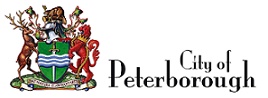 Museum and Archives Advisory Committee MinutesNovember 8, 2018Present	Councillor Riel		Debbie FlielerKaren Carter-EdwardsClaude Dufresne		Gayle McIntyre, Chair		Ken BrownRegrets	Jodi Aoki		Linda Lumsden		Ann SullivanStaff		Kendra Sedgwick, Committee Coordinator		Susan Neale, Museum Director		Dustin McIlwain, Museum Visitor Engagement CoordinatorCall to OrderThe meeting was called to order at 5:00 p.m. by Gayle McIntyre, Chair, in the Fine Annex, Peterborough Museum & Archives. Confirmation of MinutesMoved by Councillor RielThat the Museum & Archives Advisory Committee meeting minutes of October 11, 2018 be approved.Carried
Disclosure of Pecuniary InterestThere were no disclosures of Pecuniary Interest.Consent Agenda - 5.b., 5.c.Moved by Claude DufresneThat items 5.b. and 5.c. be approved as part of the Consent Agenda.Carried
Peterborough Museum & Archives: Report on Activities
Report MAAC18-018Moved by Claude DufresneThat the Museum & Archives Advisory Committee approve the recommendation outlined in Report MAAC18-018, dated November 8, 2018, of the Museum Director, as follows:That the Museum Director’s report on the upcoming activities of the Peterborough Museum & Archives be received for information.CarriedPeterborough Museum & Archives: 2019 Meeting ScheduleReport MAAC18-019Moved by Claude DufresneThat the Museum & Archives Advisory Committee approve the recommendation outlined in Report MAAC18-019 dated November 8, 2018, of the Museum Director, as follows:That the 2019 Museum & Archives Advisory Committee meeting schedule be approved as presented.Carried
Peterborough Museum & Archives: Coalition of Museums for Climate JusticeReport MAAC18-017Moved by Karen Carter-EdwardsThat the Museum & Archives Advisory Committee approve the recommendation outlined in Report MAAC18-017, dated November 8, 2018, of the Museum Director, as follows:That the Committee receive the presentation by the Museum Visitor Engagement Coordinator for information.Carried
Other BusinessThere were no items of Other Business.Next Meeting - January 10, 2019 The Chair indicated that the next meeting is scheduled for January 10, 2019.AdjournmentMoved by Councillor RielThat this meeting adjourn at 5:33 p.m.Carried
_________________________Kendra SedgwickCommittee Coordinator_________________________Gayle McIntyreChair